Scope of Work -revised KM 08/30/18WDNR Office of Great Waters 2017 GLRI Focus Area 3 GrantProject Title: Nine Key Element Plan Development in Upper Fox & Wolf Basins LaMP: Lake Michigan Lakewide Management Plan (LaMP) 2008Project Applicant: 	Paul Tollard, County Conservationist                                    Fond du Lac County Land & Water Conservation Department                                    W6529 Forest Ave., Fond du Lac, WI 54937                                        920/266-4658                                    Paul.Tollard@fdlco.wi.gov WDNR Project Manager:	Keith Marquardt, Fox Wolf TMDL Project Manager                                                 WDNR, Water Quality Bureau			            625 E. County Road Y, Suite 600                                                Oshkosh, WI 54901                                                920/303-5435                                                KeithA.Marquardt@Wisconsin.gov WDNR Quarterly Reporting: Kendra Axness, LAMP & AOC Policy Coordinator                                                    WDNR Office of Great Waters	               101 S. Webster St. P.O. Box 7921               Madison, WI 53707                608/267-0700               Kendra.Axness@Wisconsin.gov Project Location:  A comprehensive watershed plan will be developed as part of a lake management plan for the Winnebago Pool system located within the Upper Fox River basin and Wolf River basin which is located in northeast Wisconsin. The watershed plan will include thirty HUC 12s and will satisfy EPA’s Nine Key Elements (9 Key Elements). See attached map. Problem Statement:  The Lakewide Management Annex (Annex 2) of the Great Lakes Water Quality Protocol of 2012 affirmed and refined the Lakewide Action and Management Plan (LAMP) program, which had been established in an earlier Great Lakes Water Quality Agreement (1978 Agreement as amended in 1987).  The LAMP is intended to address “…environmental stressors that adversely affect the Waters of the Great Lakes which are best addressed on a lakewide scale through an ecosystem approach.”The Lake Michigan Lakewide Management Plan (LaMP) 2008 is the most recent published LAMP document for Lake Michigan (it is scheduled to be updated in 2019). The document includes a discussion of Nonpoint Source Pollution (pg. 7-9) as “the most important remaining uncontrolled source of water pollution and provides for a coordinated effort to reduce polluted runoff from a variety of sources.” Resource managers working in the Lake Michigan Basin continue to identify runoff pollution as a key stressor to the Lake Michigan ecosystem.9 Key Element Plans are important for creating that “coordinated effort to reduce polluted runoff from a variety of sources” as they provide detailed information about the feasible management measures that can be implemented to address sources of phosphorus and sediment within a watershed. The plans provide the basis for the many partners working in the area to coordinate their efforts and ensure that the most effective best management practices are selected and implemented in the appropriate locations. These 9 Key Element Plans contribute to meeting the 2008 LaMP goal “To restore and protect the integrity of the Lake Michigan ecosystem through collaborative, place-based partnerships.” Subgoals that are met by the plan include the following: 3. “Can we swim in the water?” 6. “Are land use, recreation, and economic activities sustainable and supportive of a healthy ecosystem?”7. “Are sediment, air, land, and water sources or pathways of contamination that affect the integrity of the ecosystem?”10. “Is collaborative ecosystem management the basis for decision-making in the Lake Michigan basin?”Development of 9 Key Element Plans in the Upper Fox River & Wolf River Basin is identified as a necessary action for the implementation of the Upper Fox & Wolf Total Maximum Daily Load (TMDL); however, funding for the development of 9 Key Element Plans is limited. In addition, to date, 9 Key Element Plans for the Upper Fox Basin sub-watersheds have not been completed. County Land & Water Conservation Departments typically prepare the 9 Key Element Plans however, none of the Counties located within the Upper Fox have experience with 9 Key Element plan preparation. One County in the Wolf River basin has limited experience developing 9 Key Element Plans. Having Counties familiarize themselves and gain experience with 9 Key Element Plan preparation is key to implementation and implementation funding opportunities.  Wisconsin DNR staff will be available to assist County staff and partners and will use this opportunity to build capacity for the preparation of additional 9 Key Element Plans.Proposed Work: Fond du Lac County Land & Water Conservation Department will prepare one 9 Key Element Plan for the portion of the Pipe Creek watershed located within Fond du Lac County and will contract with the Fox Wolf Watershed Alliance (FWWA) to prepare a comprehensive watershed 9 Key Element Plan encompassing 30 HUC 12s including all or portions of 10 HUC 12s located within Fond du Lac County (which will include the 3 HUC12s originally proposed in 2017 SOW). The 9 Key Element Plans will be developed consistent with 9 Key Element plans, EPA Guidance, and the Upper Fox & Wolf TMDL. Several of the HUC 12s contain both an urban portion and rural portion; while other watersheds are primarily rural. The project will involve collecting inventory data from the field for nonpoint source pollution control, as well as collecting and utilizing existing data to develop the 9 Key Element Plans. The 9 Key Element Plans, when completed, will be sent to EPA’s Nonpoint Source Program (Section 319 of Clean Water Act) staff for review and approval. Once approved, the goal is to utilize the plans to guide project implementation and obtain funding for implementation. Collaboration with Partners:  This project builds on existing partnerships between WDNR, FWWA, and the counties in the Upper Fox River & Wolf River Basins, and would also include recruiting municipalities so that efficiencies can be obtained while developing the urban portion of the plans.Timetable:Project duration: January 1, 2018 through December 31, 2019One 9 Key Element Plan for portion of Pipe Creek (HUC12 040302030303 in the Upper Fox Basin)January 2018 – March 2018: Collect, organize, and assess existing data for watersheds and identify additional data needsMarch - April 2018: collect additional data via meetings with landowners and field inventoryApril – May 2018: data analysesMay – September 2018: prepare draft planSeptember 2018: submit draft to WDNR for reviewOctober 2018: final draft submittal to EPA September 2018 – December 2018: address any EPA comments and revise if necessary Watershed 9 Key Element Plan for Winnebago Pool System (HUC 12s in the Upper Fox & Wolf) September – December 2018: Collect, organize, and assess existing data for watersheds and identify additional data needs; collect additional data via meetings with landowners and field inventoryDecember 2018 – July 2019: data analyses and prepare draft plansJuly – August 2019: public comment period (if necessary)August 2019: submit drafts to WDNR for reviewOctober 2019: final draft submittals to EPAOctober 2019 – December 2019: EPA review of 9 Key Element Plan; address any EPA comments and revise as necessary; and grant close-out.Quarterly reporting will be due on: January 10, April 10, July 10, and October 10 of each year of the grant.Deliverables:One 9 Key Element Plan for the portion of Pipe Creek (HUC12 040302030303) located within Fond du Lac County; and a Watershed 9 Key Element Plan for the HUC12s around the Winnebago Pool System (the two items herein after referred to as Plans). Both Plans are for watersheds located within the Upper Fox River & Wolf River Basins and both plans will be consistent with EPA Guidance and the Upper Fox & Wolf TMDL. The Watershed 9 Key Element Plan may be in final draft version, since the time necessary for EPA review and approval is variable and creates uncertainty for the date by which a final document may be delivered. The Plans will provide the sources of sediment and total phosphorus (office/field inventory), recommended best management practices to address the sediment and total phosphorus loads, schedule of implementation (if funded), information and education activities, tracking and monitoring of implementation, and the estimated budget to complete these activities. 9 Key Element Plan development is a collaborative effort between county land and water conservation departments, landowners, municipalities, FWWA and the WDNR. Required quarterly updates (due dates stated above) will include:The amount of money spent during the quarter;  Deliverables and work accomplished; Any problems that were encountered and how they were resolved; and Planned tasks/deliverables for the next quarterProject Budget:  Budget Detail: Contractual: Fond du Lac County Land & Water Conservation Department to contract with the Fox Wolf Watershed Alliance for $50,000.Project Location Map NEED NEW MAP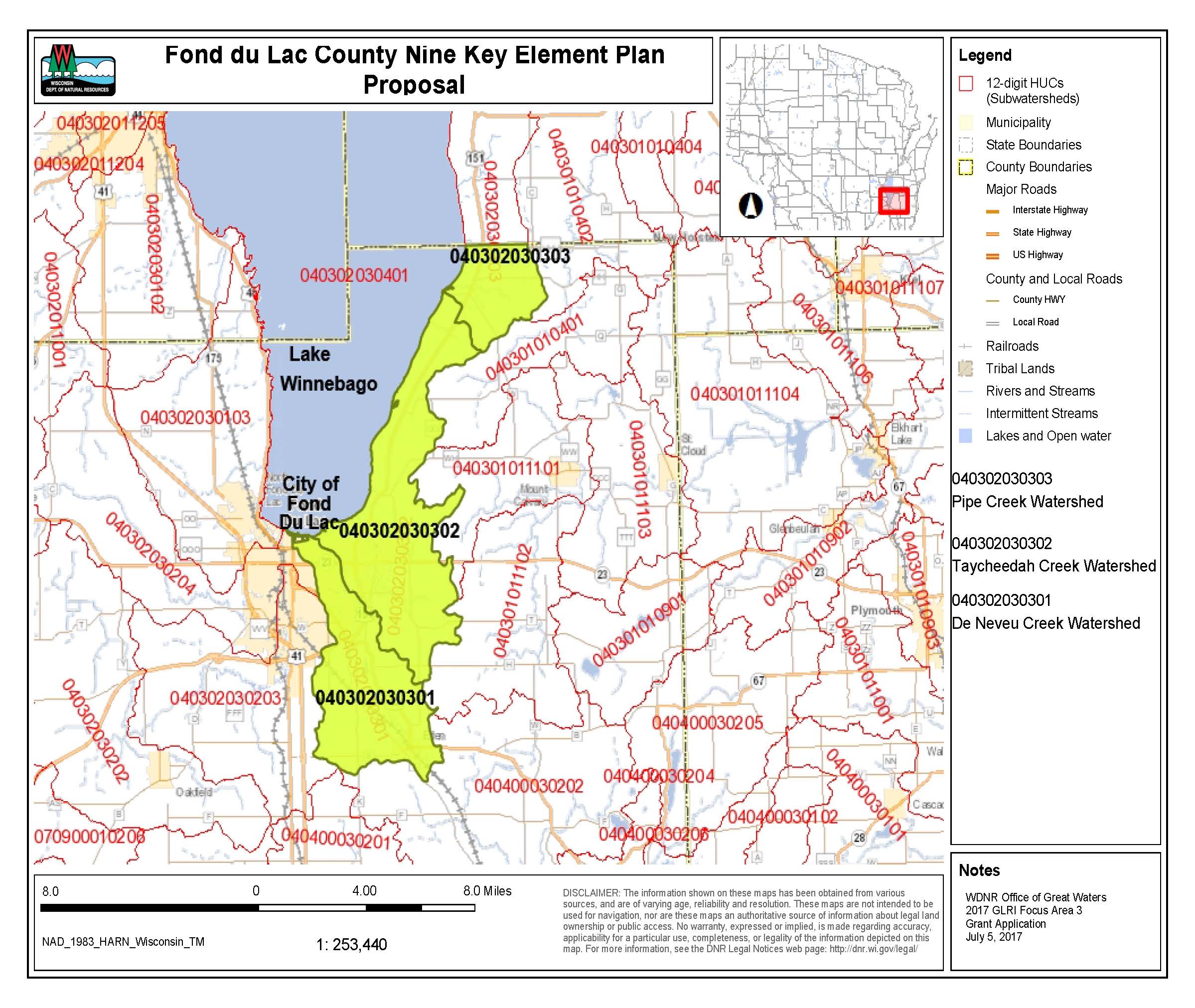 Budget Table January 1, 2018 – December 31, 2019TotalPersonnel/Salaries $0$0Fringe Benefits $0$0Travel ( miles @$0.555/mile)$0$0Equipment$0$0Supplies$0$0Total Direct Charges$0$0Indirect Charges$0$0Contractual$50,000$50,000Total Cost$50,000$50,000